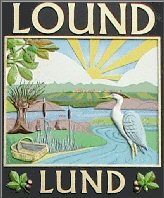 Lound Parish CouncilAnnual Parish Meeting.The Annual Meeting of the Parish will be held on 1st May 2021 at 1.00pm by virtual Zoom meeting.This is an open forum for the village and members of the public to attend.All are welcome.Events & AgendaChairperson’s Welcome: ChairpersonApologiesChairperson report 2020-2021: by Cllr Pauline SheehyLinghurst Lakes report: by Jerry KershawNeighbourhood Plan update and opportunity to ask questionsAny other businessMrs Claire Challener – Clerk, Tel: – 01777 816952     07557104323E-mail – loundparish@outlook.com, www.loundvillage.co.uk__________________________________________________________________________________________PLEASE CONTACT A COUNCILLOR OR THE PARISH CLERK IF YOU NEED ANY FURTHER INFORMATION 